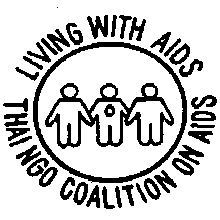 เนื่องในวันเสาร์ที่ ๑ ธันวาคมนี้ ซึ่งถือเป็นวันเอดส์โลก ทาง คณะกรรมการองค์การพัฒนาเอกชนด้านเอดส์ (กพอ.) ร่วมกับเครือข่ายผู้ติดเชื้อเอชไอวี/เอดส์ ประเทศไทย  มูลนิธิศูนย์คุ้มครองสิทธิด้านเอดส์ มูลนิธิเพื่อนพนักงานบริการ สมาคมฟ้าสีรุ้ง  กลุ่มโอเชียนสมุทรปราการ เครือข่ายเยาวชนด้านเอดส์ และมูลนิธิส่งเสริมการพัฒนาบุคคลในพระอุปถัมภ์ฯ  (ศูนย์ฯเมอร์ซี่)  จัดกิจกรรมรณรงค์ หยุดการตีตราและเลือกปฏิบัติต่อผู้มีเชื้อเอชไอวี เริ่มที่เรา ..เราทำได้ “มีเอชไอวีก็เรียนได้ ทำงานได้” นอกจากนี้ยังมีนักศึกษาจากมหาวิทยาลัยราชภัฏพระนคร เขตบางเขน และนักศึกษามหาวิทยาลัยนอร์ท รังสิต ที่เห็นความสำคัญในสิทธิการเข้าเรียนหนังสือของนักศึกษาที่มีเอชไอวีเข้าร่วมในการรณรงค์ครั้งนี้ด้วย  กิจกรรมประกอบด้วย สถานีขนส่งหมอชิต การแถลงข่าวทิศทางการทำงานเรื่องเอดส์เพื่อลดการตีตราและเลือกปฏิบัติต่อผู้ติดเชื้อฯ กิจกรรมรณรงค์สร้างความเข้าใจเรื่องเอดส์ รวมทั้งการฉายหนังสั้น “อยู่ด้วยกัน” บนรถทัวร์ สวนสาธารณะจตุจักร/ตลาดนัดสวนจตุจักร  กิจกรรมขบวนแฟนซีเดินรณรงค์สร้างความเข้าใจเรื่องเอดส์ แจกสื่อประชาสัมพันธ์สายด่วน1663 ถุงยางอนามัย  กิจกรรมเกมส์ปากระป๋อง และเกมส์โยนบอล ตอบคำถามและรับของรางวัลของที่ระลึกภายในงาน

คำขวัญที่ใช้รณรงค์กิจกรรมในวันเอดส์โลกปีนี้คือ หยุดการตีตราและเลือกปฏิบัติต่อผู้มีเชื้อเอชไอวี เริ่มที่เรา ..เราทำได้ “มีเอชไอวีก็เรียนได้ ทำงานได้” นั้นเกิดขึ้นจากสถานการณ์การตีตรา และเลือกปฏิบัติต่อผู้ติดเชื้อฯ ในสังคมไทยยังคงมีอยู่ ทั้งการบังคับตรวจเลือดเอชไอวีก่อนรับเข้าทำงาน หรือเรียนหนังสือ โดยที่คนส่วนใหญ่ยังมักเข้าใจผิดว่าใช้ชีวิตร่วมกันไม่ได้ ส่งผลให้เกิดการรังเกียจ กีดกัน ต่อผู้มีเชื้อฯ ซึ่งสถานการณ์เช่นนี้ส่งผลกระทบต่อคุณภาพชีวิตของผู้ติดเชื้อฯ โดยตรง อีกทั้งยังไม่ช่วยแก้ปัญหาเรื่องเอดส์ในระยะยาวด้วย ผู้ที่สนใจสามารถร่วมกิจกรรมและรับสื่อรณรงค์ ได้ตั้งแต่เวลา ๑๐.๓๐ - ๑๕.๐๐ น. ที่สถานีขนส่งหมอชิต และสวนสาธารณะจตุจักร/ตลาดนัดสวนจตุจักร 
